WvuUvkvK Pvl c×wZ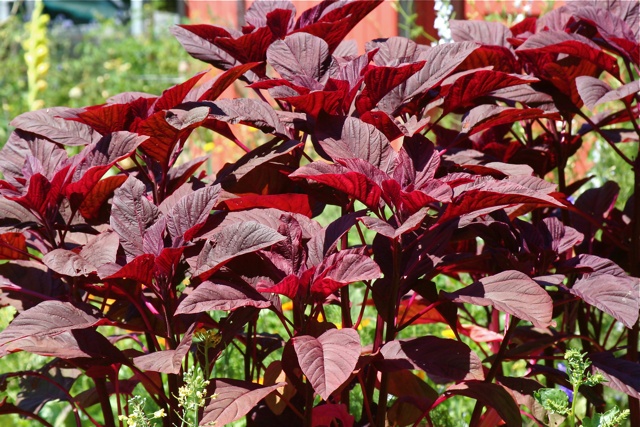 RvZ t D”Pdjbkxj RvZ t D”PdjbkxjRvZ ¸‡jv n‡jv-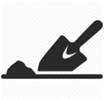 Dc‡hvMx Rwg I gvwU t cÖvq me ai‡bi gvwU‡ZB WvuUvPvl Kiv nq| Z‡e †`v-Avuk I †e‡j †`v-Avuk  gvwU Pv‡li Rb¨ me‡P‡q fv‡jv|exR t fv‡jv exR wbe©vPb t mvaviYZ wb‡¤œv³ ‰ewkó¨ ¸‡jv fv‡jv exR  wbe©vP‡b mnvqK| †ivMgy³, cwi®‹vi, cwicyó I wPUvgy³ n‡Z n‡e| mKj ex‡Ri AvKvi AvK…wZ GKB ai‡bi n‡e|ex‡Ri nvi t cÖwZ kZ‡K mvwi‡Z ex‡Ri nvi 80 MÖvg Ges wQwU‡q 120 MÖvg| mvwi †_‡K mvwii `~iZ¡ n‡e 6-10 BwÂ|exR †kvab t wfUv‡f· 200/wUj_ Aby‡gvw`ZgvÎvqe¨enviK‡iexR †kvabKivhvq|km¨ K¨v‡jÛvi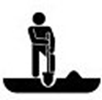 Rwg ˆZix tAv‡M Rwg Lye fv‡jvfv‡e Pvl w`‡q ˆZwi K‡i wb‡Z n‡e| Rwg I gvwUi Ae¯’v ey‡S 4-6wU Pvl w`‡Z n‡e|ecb I †ivcb Gi c×wZ t ecb I †ivcb Gi mgq t ec‡bi mgq Rvbyqvix-Ryb| Z‡e D”P djbkxjRv‡Zi †ÿ‡Î ex‡Ri  c¨v‡K‡Ui Mv‡q †jLv wb‡`©wkKv AbymiY Ki‡Z n‡e|wQwU‡q ev jvB‡b ecb t wQwU‡q ev jvB‡b ex‡Ri ecb Kiv hvq|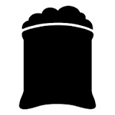  mvi e¨e¯’vcbv tmvi cÖ‡qv‡Mi mgq t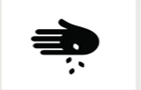 BDwiqv wZb fv‡Mi GK fvM mn Ab¨vb¨ me mvi exR †evbvi Av‡MB gvwUi mv‡_ fvjfv‡e wgwk‡q w`‡Z n‡e| evwK `yBfvM BDwiqv exR MvRv‡bvi 10-15 w`b ci Ges 20-25 w`b ci w`‡Z n‡e|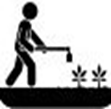 AvMvQv `gb t mgq t AvMvQv  n‡j wbovbxi mvnv‡h¨ Zv `gb Ki‡Z n‡e|†mP e¨e¯’v t ‡m‡Pi mgq t gvwU‡Z im Kg _vK‡j cwiwgZ cwigv‡b †mP w`‡Z n‡e| wb®‹vkb t wb®‹vk‡bi mye¨e¯’v _vK‡Z n‡e|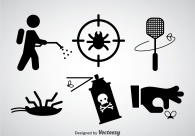  †ivM I †cvKvgvKo `gb twe‡kl cwiPh©v t wbqwgZ †`Lv‡kvbv Ki‡Z n‡e|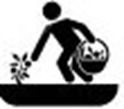 dmj KvUvi mgq t exR †evbvi 30 †_‡K 50 w`‡bi g‡a¨ kvK LvIqvi Dchy³ nq| Avi WuvUvi R‡b¨ Av‡iv †ek wKQzw`b A‡cÿv Ki‡Z n‡e|Pvlc×wZfvm©b t 1.0evsjv‡`k BÝwUwUDU Ad AvB wm wU Bb‡W‡fjc‡g›U (we AvBAvBwW)Z_¨ m~Ît www.ais.gov.bd,K…wl cÖhyw³ nvZ eB(we.G.Avi.AvB),krishitey.comK…wl msµvšÍ ‡h‡Kv‡bv Z‡_¨i Rb¨ †hvMv‡hvM Kiæb-www.e-krishok.com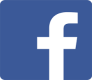 webvg~‡j¨ K…wl Z‡_¨i Rb¨ 09612000777bg¦‡i wgm&W Kj w`b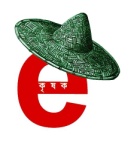 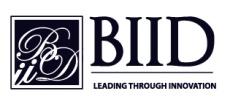 RvZ‡Kv¤úvbxi bvgec‡bi mgqevwiWvuUv-1 (jvebx)BARI‡deªæqvix - RybevwiWvuUv-2BARI           ‡deªæqvix - RybevukcvZv, AvwL, mydjv-1eª¨vKmxW–‡KGm-01K…wlwe` MÖæcmxWgvN ‡_‡K ˆekvLgvmfzUvbmdU, †iWg¨vb‡MU‡Kv mxW–Acivcv, ¯^iƒcBvgavix mxW–jvebxGbvwR© c¨vK G‡MÖv wj:Rvbyqvix - Ryb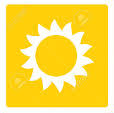 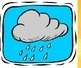 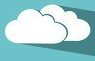 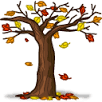 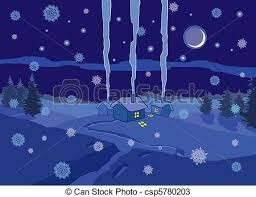 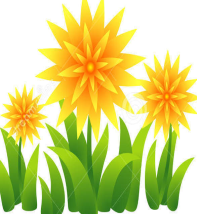 Pv‡li avcmg~n‰ekvL‰Rô¨AvlvpAvlvpkÖveYfv`ªAvwk¦bKvwZ©KAMÖnvqY‰cxlgvNdvêyb‰PÎexRecbPvldmj †ZvjvmviGK kZ‡K‡Mvei10 †KwRBDwiqv500 MÖvgwUGmwc300 MÖvgGgIwc400 MÖvg‡iv‡Mi bvgjÿYcÖwZKviKxUbvk‡Ki bvggwiPv †ivMG†ivM Mv‡Qi wkKo  Qvov mKj Ask‡KB AvµgY K‡i| mv`v A_ev njy` `vM cvZvi wb‡P †`L‡Z cvIqv hvq| c‡i †m¸‡jv jvj‡P ev gwiPvi is avib K‡i Ges cvZv g‡i hvq|cÖwZ wjUvi cvwb‡Z 1.5 MÖvg WvB‡_b Gg-45 Jla wgwk‡q †¯úª Ki‡Z n‡e|WvB‡_b Gg-45‡cvKvgvK‡oi bvgjÿYcÖwZKviKxUbvk‡Ki bvgï‡qv‡cvKvG †cvKv Mv‡Qi cvZv †L‡q mg~n ÿwZK‡i _v‡K|g¨vjvw_qb-57 Bwm, iw·qb-40 Bwm, BKvjv·-25 Bwm, Jla ¸‡jvi †h‡Kvb GKwU 4.5-5 GgGj cÖwZ kZK Rwg‡Z †¯úª Ki‡Z n‡e|g¨vjvw_qb-57 Bwm, iw·qb-40 Bwm, BKvjv·-25 BwmexRecb c×wZ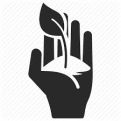 GK kZ‡K ex‡Ri cwigvY 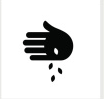 mvwi †_‡K mvwii `~iZ mvi cÖ‡qv‡Mi mgq
‡mP c×wZ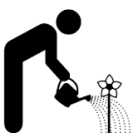 dmj msMÖ‡ni mgq 
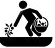 mvwi‡Z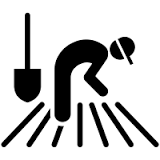 80 MÖvg6-10 BwÂBDwiqv wZb fv‡Mi GK fvM mn Ab¨vb¨ me mvi exR †evbvi Av‡MB gvwUi mv‡_ fvjfv‡e wgwk‡q w`‡Z n‡e| evwK `yBfvM BDwiqv exR MvRv‡bvi 10-15 w`b ci Ges 20-25 w`b ci w`‡Z n‡e|gvwU‡Z im Kg _vK‡j cwiwgZ cwigv‡b †mP w`‡Z n‡e30 †_‡K 50 w`‡bi g‡a¨ kvK LvIqvi Dchy³|WuvUvi R‡b¨ Av‡iv †ek wKQzw`bwQwU‡q120 MÖvg-----GKBGKBGKB